__________________________________________________________________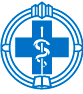 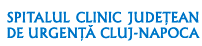 SERVICIUL R.U.N.O.                                                                                   APROBAT     MANAGER,         							             Prof. Univ. Dr. Claudia GHERMANPROCES VERBALFINAL PSIHOLOG PRACTICANTÎntocmit astăzi, 21.07.2022 cu ocazia centralizării rezultatelor obținute în urma susținerii concursului de ocupare a posturilor vacante – perioadă nedeterminată. Rezultatul final este:Comisia de concurs:Președinte: Director Îngrijiri, As.Med.Pr.Lic. Eva KisMembru: Psiholog Mocan Andreia StefanaMembru: Psiholog Prunar MihaelaSecretar: As. Dorina GârboanCODValidare dosarePunctaj proba scrisăRezultate proba scrisăPunctaj interviuRezultate interviuPunctaj finalRezultat final27612Admis61Admis100Admis80,5Admis27625Admis50,5Admis69Admis59,75Respins28071Admis62,5Admis73Admis67,75Respins28340Admis37RespinsRespins28679Admis42,5RespinsRespins28685Admis35,5RespinsRespins28752Admis37RespinsRespins28788AdmisNeprezentatNeprezentat28801Admis50,5Admis62Admis56,25Respins26503RespinsRespins26943RespinsRespins27553RespinsRespins27613RespinsRespins28085RespinsRespins28393RespinsRespins28399RespinsRespins